Publicado en  el 28/04/2015 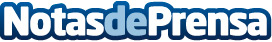 Presentado en el ICAB el primer estudio sobre patologías y lesiones de los abogados en EspañaDatos de contacto:Nota de prensa publicada en: https://www.notasdeprensa.es/presentado-en-el-icab-el-primer-estudio-sobre_1 Categorias: Derecho http://www.notasdeprensa.es